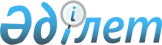 "Қазақстан Республикасында үкіметтік емес ұйымдар мен мемлекеттің өзара іс-қимылын дамыту жөніндегі 2016 – 2020 жылдарға арналған ұлттық жоспарды бекіту туралы" Қазақстан Республикасы Премьер-Министрінің 2015 жылғы 28 желтоқсандағы № 159-ө өкіміне өзгерістер енгізу туралыҚазақстан Республикасы Премьер-Министрінің 2017 жылғы 21 қарашадағы № 155-ө өкімі
      "Қазақстан Республикасында үкіметтік емес ұйымдар мен мемлекеттің өзара іс-қимылын дамыту жөніндегі 2016 – 2020 жылдарға арналған ұлттық жоспарды бекіту туралы" Қазақстан Республикасы Премьер-Министрінің 2015 жылғы 28 желтоқсандағы № 159-ө өкіміне мынадай өзгерістер енгізілсін:
      көрсетілген өкіммен бекітілген Қазақстан Республикасында үкіметтік емес ұйымдар мен мемлекеттің өзара іс-қимылын дамыту жөніндегі 2016 – 2020 жылдарға арналған ұлттық жоспар осы өкімге қосымшаға сәйкес жаңа редакцияда жазылсын;
      2-тармақтың 2) тармақшасы, 3 және 4-тармақтар мынадай редакцияда жазылсын:
      "2) жыл сайын 25 маусымға және 25 желтоқсанға дейін Қазақстан Республикасының Дін істері және азаматтық қоғам министрлігіне Ұлттық жоспардың орындалу барысы туралы ақпарат берсін.
      3. Қазақстан Республикасының Дін істері және азаматтық қоғам министрлігі жыл сайын 25 қаңтарға және 25 шілдеге дейін Қазақстан Республикасының Үкіметіне Ұлттық жоспардың орындалу барысы туралы жиынтық ақпарат берсін.
      4. Осы өкімнің орындалуын бақылау Қазақстан Республикасының Дін істері және азаматтық қоғам министрлігіне жүктелсін.". Қазақстан Республикасында үкіметтік емес ұйымдар мен мемлекеттің өзара іс-қимылын дамыту жөніндегі 2016 – 2020 жылдарға арналған ұлттық жоспар
      Ескертпе: аббревиатуралардың толық жазылуы:
					© 2012. Қазақстан Республикасы Әділет министрлігінің «Қазақстан Республикасының Заңнама және құқықтық ақпарат институты» ШЖҚ РМК
				
      Премьер-Министр

Б. Сағынтаев
Қазақстан Республикасы
Премьер-Министрінің
2017 жылғы 21 қарашадағы
№ 155 өкіміне қосымшаҚазақстан Республикасы
Премьер-Министрінің
2015 жылғы 28 желтоқсандағы
159-ө өкімімен
бекітілген
Р/с №
Іс-шаралар
Аяқталу нысаны
Жауапты орындаушы
Орындалу мерзімі
Қаржыландыру сомасы (мың теңге)
1
2
3
4
5
6
1. Қоғамдық мониторингтеу және бақылау жүйесін дамыту

1.
Үкіметтік емес ұйымдарды әртүрлі нысандардағы қоғамдық бақылауды жүргізу жөніндегі қоғамдық кеңестердің қызметіне тарту
мемлекеттік әлеуметтік тапсырыс шеңберінде әлеуметтік жобаларды іске асыру
ДІАҚМ (жинақтау), ОМО, облыстардың, Астана және Алматы қалаларының әкімдіктері
жыл сайын, 2016 жылдан бастап
талап етілмейді
2.
Қазақстан халқы Ассамблеясының қоғамдық келісім кеңестерінің форумын өткізу
Форумның ұсынымдары
"Қоғамдық келісім" РММ (келісім бойынша)
2016 – 2018 жылдар
РБ:
"Қоғамдық келісім" РММ – 2016 жылы – 4 553,0,
2017 жылы – 4 553,0,
2018 жылы – 4 553,0.
3.
Қоғамдық мониторингті қолданудың отандық және халықаралық тәжірибесін (практикасын) зерделеу
Қазақстан Республикасының Үкіметіне талдамалық анықтама
ДІАҚМ (жинақтау), ОМО, облыстардың, Астана және Алматы қалаларының әкімдіктері
2016 жылғы 1 желтоқсанға қарай
талап етілмейді
4.
Халықтың қалың жігі арасында қоғамдық мониторингке азаматтардың қатысуын кеңейтуге бағытталған ақпараттық-түсіндіру жұмыстарын үкіметтік емес ұйымдардың қатысуымен ұйымдастыру
БАҚ-та жария ету
АКМ, облыстардың, Астана және Алматы қалаларының әкімдіктері
жыл сайын, 2016 жылдан бастап
ЖБ:
Алматы облысының әкімдігі – 2016 жылы – 2 000,0,
2017 жылы – 2 000,0,
2018 жылы – 2 000,0,
2019 жылы – 2 000,0,
2020 жылы – 2 000,0.
5.
Қоғамдық кеңестермен бірлесіп, қоғамдық бақылауды жүргізуге бағытталған әлеуметтік жобаларды іске асыру
қоғамдық кеңес отырысының хаттамасы
ДІАҚМ (жинақтау), ОМО, "Қоғамдық келісім" РММ (келісім бойынша), облыстардың, Астана және Алматы қалаларының әкімдіктері
жыл сайын, 2016 – 2018 жылдар
РБ:
МСМ – 2016 жылы – 11 411,8;
МҚІСҚА – 2016 жылы – 46 254,0,
2017 жылы – 46 254,0,
2018 жылы – 46 254,0;
ЖБ:
Маңғыстау облысының әкімдігі – 4 000,0.
6.
Үкіметтік емес ұйымдардың мемлекеттік әлеуметтік тапсырыс, гранттық қаржыландыру шеңберінде әлеуметтік жобаларды іске асыру тиімділігі мен ашықтығына қоғамдық мониторинг жүргізуі
қорытынды есептер
ДІАҚМ, ОАО (жинақтау), облыстардың, Астана және Алматы қалаларының әкімдіктері, "АБҚО" КЕАҚ

(келісім бойынша)
жыл сайын
РБ:
ДІАҚМ – 2018 жылы – 38 606,0,
2019 жылы – 38 606,0,
2020 жылы – 38 606,0;
ЖБ:
Астана қаласының әкімдігі – 2016 жылы – 3 000,0,
2017 жылы – 3 500,0,
2018 жылы – 4 000,0,
2019 жылы – 4 500,0,
2020 жылы – 5 000,0;
Ақмола облысының әкімдігі – 2016 жылы – 2 000,0, 2017 жылы – 2 000,0;
Шығыс Қазақстан облысының әкімдігі – 2016 жылы – 2 300,0,
2017 жылы – 2 300,0,
2018 жылы – 2 300,0,
2019 жылы – 2 300,0,
2020 жылы – 2 300,0;
Жамбыл облысының әкімдігі – 2017 жылы – 1 900,0,
2018 жылы – 1 900,0,
2019 жылы – 2 000,0,
2020 жылы – 2 100,0;
Батыс Қазақстан облысының әкімдігі – 2016 жылы – 700,0.
7.
Үкіметтік емес ұйымдармен бірлесіп, сыбайлас жемқорлыққа қарсы дүниетанымды қалыптастыруға бағытталған әлеуметтік жобаларды іске асыру
қорытынды есептер
ДІАҚМ (жинақтау), ОАО, облыстардың, Астана және Алматы қалаларының әкімдіктері
2016 – 2020 жылдар
РБ:
ДІАҚМ – 2018 жылы – 2 299,0,
2019 жылы – 2 299,0,
2020 жылы – 2 299,0;
ЖБ:
Астана қаласының әкімдігі – 2016 жылы – 8 000,0,
2017 жылы – 9 000,0,
2018 жылы – 10 000,0,
2019 жылы – 11 000,0,
2020 жылы – 12 000,0;
Алматы қаласының әкімдігі – 2016 жылы – 2 500,0;
Ақмола облысының әкімдігі – 2016 жылы – 1 300,0,
2017 жылы – 1 300,0;
Жамбыл облысының әкімдігі – 2016 жылы – 2 000,0,
2017 жылы – 2 080,0,
2018 жылы – 2 100,0,
2019 жылы – 2 200,0,
2020 жылы – 2 300,0;
Қостанай облысының әкімдігі – 2016 жылы – 1 030,0,
2017 жылы – 1 100,0,
2018 жылы – 1 100,0,
2019 жылы – 1 150,0,
2020 жылы – 1 150,0;
Қарағанды облысының әкімдігі – 2016 жылы – 700,0;
Солтүстік Қазақстан облысының әкімдігі – 2016 жылы – 1 500,0.
8.
Қоғамдық кеңестердің республикалық мәжілісін ұйымдастыру және өткізу
Қоғамдық кеңестер мәжілісінің ұсынымдары
ДІАҚМ
2017 – 2020 жылдар
2017 жылы – 10 200,0,
2018 жылы – 14 095,0,
2019 жылы – 14 095,0,
2020 жылы – 14 095,0.
2. Үкіметтік емес ұйымдардың жергілікті өзін-өзі басқаруды дамытуға қатысуы

 

9.
Үкіметтік емес ұйымдарды коммерциялық емес ұйымдар мен азаматтардың ұсыныстарын ескере отырып, конкурстық негізде жергілікті өкілді органдардың жанынан құрылатын қоғамдық кеңестердің құрамына қосу
қорытынды есептер
облыстардың, Астана және Алматы қалаларының әкімдіктері
жыл сайын, 2016 – 2020 жылдар
талап етілмейді
10. П
Үкіметтік емес ұйымдарды жергілікті өзін-өзі басқаруды іске асыру қағидаттарын, тетіктерін түсіндіру жөнінде өңірлерде ақпараттық науқандарды өткізуге тарту
қорытынды есептер
облыстардың, Астана және Алматы қалаларының әкімдіктері
жыл сайын, 2016 – 2020 жылдар
МБ:
Жамбыл облысының әкімдігі – 2016 жылы – 1 300,0,
2017 жылы – 1 300,0,
2018 жылы – 1 400,0,
2019 жылы – 1 400,0,
2020 жылы – 1 500,0;
Батыс Қазақстан облысының әкімдігі – 2016 жылы – 700,0;
Қостанай облысының әкімдігі – 2016 жылы – 1 325,0,
2017 жылы – 1 400,0,
2018 жылы – 1 400,0,
2019 жылы – 1 500,0,
2020 жылы – 1 500,0.
11.
Үкіметтік емес ұйымдарды (облыстық, қалалық/аудандық, ауылдық деңгейлердегі) мемлекеттік әлеуметтік тапсырыс лоттарының тақырыптарын одан әрі қалыптастыру үшін өңірлердің әлеуметтік проблемаларын анықтау үшін жергілікті халықтың қажеттіліктерін бағалауды тарта отырып жүргізу
қорытынды есептер
облыстардың, Астана және Алматы қалаларының әкімдіктері, ҚХА (келісім бойынша)
жыл сайын, 2016 – 2020 жылдар
талап етілмейді
12.
Үкіметтік емес ұйымдар қатарынан сарапшыларды оқытушылар ретінде тарта отырып, жергілікті өзін-өзі басқарудың практикалық модельдерін енгізу мәселелері бойынша біліктілікті арттыру бағдарламалары аясында мемлекеттік қызметшілерді оқытуды ұйымдастыру
қорытынды есептер
МҚІСҚА (келісім бойынша), Қазақстан Республикасы Президентінің жанындағы Мемлекеттік басқару академиясы (келісім бойынша), облыстардың, Астана және Алматы қалаларының әкімдіктері
жыл сайын, 2016 – 2020 жылдар
бөлінген бюджет қаражаты шегінде
13.
Үкіметтік емес ұйымдармен бірлесіп, ауылдар мен қалаларда азаматтық бастамаларды басқару мәселелері бойынша мемлекеттік қызметшілер, әлеуметтік белсенді азаматтар, қоғамдық пікір көшбасшылары, жастар ұйымдарының өкілдері арасында оқыту курстары мен мектептерін тұрақты түрде өткізу
іс-шаралар бағдарламасы
ДІАҚМ, облыстардың, Астана және Алматы қалаларының әкімдіктері
жыл сайын, 2016 – 2020 жылдар
талап етілмейді
14.
Үкіметтік емес ұйымдардың жергілікті өзін-өзі басқару институттарының қызметін ұйымдастыру жөніндегі жұмысының оң тәжірибесін және әлеуетін жинақтау. Өңірлердің әкімшілік-аумақтық бірліктерінің базасында азаматтық секторға берілетін мемлекеттік функцияларды іске асырудың барлық кезеңдерін енгізу практикасын ұйымдастыру және тәжірибені әрі қарай басқа өңірлерге трансформациялау үшін жергілікті өзін-өзі басқаруды дамыту
облыстардың, Астана және Алматы қалаларының әкімдіктері үшін ұсынымдар
ҰЭМ (жинақтау), облыстардың, Астана және Алматы қалаларының әкімдіктері
2016 – 2017 жылдар
талап етілмейді
15.
Үкіметтік емес ұйымдарды тарта отырып, жергілікті өзін-өзі басқаруды дамытуға және аумақтарды басқару процестеріне халықтың қатысуын кеңейтуге бағытталған әлеуметтік жобаларды іске асыру
қорытынды есептер
ҰЭМ (жинақтау), облыстардың, Астана және Алматы қалаларының әкімдіктері
жыл сайын, 2016 – 2020 жылдар
ЖБ:
Ақмола облысының әкімдігі – 2016 жылы – 2 000,0,
2017 жылы – 2 000,0,
2018 жылы – 2 000,0,
2019 жылы – 2 000,0,
2020 жылы – 2 000,0;
Шығыс Қазақстан облысының әкімдігі – 2016 жылы – 3 500,0;
Жамбыл облысының әкімдігі – 2018 жылы – 1 900,0,
2019 жылы – 2 000,0, 2020 жылы – 2 100,0.
16.
"Үкіметтік емес ұйымдардың мамандары үшін жергілікті өзін-өзі басқару мектебі" республикалық семинарын ұйымдастыру және тәжірибені тарату бойынша ұсынымдар әзірлеу
жергілікті атқарушы органдар үшін ұсынымдар
Шығыс Қазақстан облысының әкімдігі
2016 жыл бойы
ЖБ:
Шығыс Қазақстан облысының әкімдігі – 2016 жылы – 4 000,0.
17.
Үкіметтік емес ұйымдарды қоғамдық тәртіпті және құқық бұзушылықтардың алдын алуды қамтамасыз етуде еріктілердің халықтық топтарының қызметіне тарту және тәжірибені Қазақстан аумағында тарату
құқық қорғау және жергілікті атқарушы органдар үшін ұсынымдар
Қарағанды облысының әкімдігі
жыл сайын, 2016 – 2020 жылдар
ЖБ:
Қарағанды облысының әкімдігі – 2016 жылы – 6 000,0;
2017 жылы – талап етілмейді;
2018 жылы – талап етілмейді;
2019 жылы – талап етілмейді;
2020 жылы – талап етілмейді.
18.
Үкіметтік емес ұйымдарды тарта отырып, ірі халықаралық іс-шараларға ("ЭКСПО-2017" және Универсиада – 2017) дайындалу үшін волонтерлер мектебін" ұйымдастыру, "Волонтер-2016" конкурсын өткізу
ДІАҚМ-ге ақпарат
БҒМ
2016 жыл бойы
РБ:
БҒМ – 2016 жылы – 6 693,0
19.
Азаматтық қоғам өкілдерінен келіп түскен, халықты алаңдататын өзекті мәселелерге мониторинг жүргізу
қорытынды есептер
ДІАҚМ (жинақтау), ОМО, облыстардың, Астана және Алматы қалаларының әкімдіктері
жарты-жылдықтар бойынша, 2017 – 2020 жылдар
талап етілмейді
20.
Орталық және жергілікті мемлекеттік органдар бірінші басшыларының азаматтық сектор өкілдерімен тұрақты кездесулерін ұйымдастыру және өткізу
кездесу кестелері
ДІАҚМ (жинақтау), ОМО, облыстардың, Астана және Алматы қалаларының әкімдіктері
жыл сайын, 2017 – 2020 жылдар
талап етілмейді
3. Мемлекет пен үкіметтік емес ұйымдардың салалық ынтымақтастығын кеңейту

21.
Бұқаралық ақпарат құралдарының барлық түрлерін тарта отырып, үкіметтік емес ұйымдар қызметі саласындағы заңнаманы жетілдіру мәселелері бойынша ақпараттық-түсіндіру жұмысын жүргізу
ДІАҚМ-ге ақпарат
АКМ, облыстардың, Астана және Алматы қалаларының әкімдіктері
2016 жыл бойы
талап етілмейді
22.
Жалпы әлеуметтік жобаларды іске асыру кезінде салалық ынтымақтастық (верификациялау) қағидатын әзірлеу, талқылау және мемлекет пен үкіметтік емес ұйымдардың өзара іс-қимылы практикасына енгізу
Қазақстан Республикасының Үкіметіне ақпарат
ДІАҚМ (жинақтау), ҰЭМ, Қаржымині, жергілікті атқарушы органдар, жұмыс тобының құрамындағы ҮЕҰ
2016 жылғы 4-тоқсан
талап етілмейді
23.
Үкіметтік емес ұйымдарды гранттық қаржыландыру саласындағы оператордың, үкіметтік емес ұйымдар дерекқорының жұмысын ұйымдастыру
Қазақстан Республикасының Үкіметіне ақпарат
ДІАҚМ, ИДМ
2016 жылғы 1-тоқсан
талап етілмейді
24.
Халықтың қажеттіліктерін талдау және бағалау, әлеуметтанушылық зерттеу қорытындылары мен үкіметтік емес ұйымдар ұсыныстары негізінде мемлекеттік әлеуметтік тапсырыс лоттарының тақырыптарын қалыптастыру практикасын кеңейту
қорытынды есептер
ОМО, облыстардың, Астана және Алматы қалаларының әкімдіктері
жыл сайын, 2016 – 2020 жылдар
талап етілмейді
25.
Қазақстанның VII Азаматтық форумын Қазақстанның VIІI Азаматтық форумын Қазақстанның IХ Азаматтық форумын ұйымдастыру және өткізу
Азаматтық форумның ұсынымдары
ДІАҚМ (жинақтау), ОМО, облыстардың, Астана және Алматы қалаларының әкімдіктері
2016 жылғы 4-тоқсан;
2018 жылғы 4-тоқсан;
2020 жылғы 4-тоқсан
РБ:
2016 жылы – 30 000,0,
2018 жылы – 20 000,0,
2020 жылы – 20 000,0.
26.
Мемлекеттік әлеуметтік тапсырыс қаражатын үкіметтік емес ұйымдарға арналған гранттарға қайта бөлу жөніндегі мәселені пысықтау жөніндегі жұмысты ұйымдастыру
Қазақстан Республикасының Үкіметіне ақпарат
МСМ (жинақтау), ДСӘДМ, БҒМ, ІІМ, АКМ, ҰЭМ, МҚІМ, ЭМ, Қаржымині
2016 жыл бойы
талап етілмейді
27.
Үкіметтік емес ұйымдар жетістіктерінің салалық көрмелерін, әлеуметтік идеялар мен үкіметтік емес ұйымдар жобаларының жәрмеңкелерін өткізу
ҮЕҰ жобалары мен жетістіктерінің каталогы
облыстардың, Астана және Алматы қалаларының әкімдіктері, ҚХА (келісім бойынша)
2016 – 2020 жылдар
ЖБ:
Атырау облысының әкімдігі – 2016 жылы – 1 400,0,
2017 жылы – 1 400,0,
2018 жылы – 1 400,0,
2019 жылы – 1 400,0,
2020 жылы – 1 400,0;
Қарағанды облысының әкімдігі – 2016 жылы – 2 590,0,
2017 жылы – 2 590,0,
2018 жылы – 2 590,0,
2019 жылы – 2 590,0;
Павлодар облысының әкімдігі – 2016 жылы – 300,0,
2017 жылы – 300,0,
2018 жылы – 300,0,
2019 жылы – 300,0,
2020 жылы – 300,0.
28.
Үкіметтік емес ұйымдарға сыйлықақы беру бойынша конкурс ұйымдастыру
ДІАҚМ-ның бұйрығы
ДІАҚМ
2017 – 2020 жылдар
РБ:
ДІАҚМ
2017 жылы – 68 070,0,
2018 жылы – 64 935,0,
2019 жылы – 64 935,0,
2020 жылы – 70 906,0.
29.
Үкіметтік емес ұйымдардың облыстық форумдарын өткізу
форумдардың ұсынымдары
ДІАҚМ (жинақтау), облыстардың, Астана және Алматы қалаларының әкімдіктері
2016, 2019 жылдар
ЖБ:
Астана қаласының әкімдігі – 2016 жылы – 5 000,0;
Ақмола облысының әкімдігі – 2016 жылы – 2 500,0;
Ақтөбе облысының әкімдігі – 2016 жылы – 2 700,0;
Алматы облысының әкімдігі – 2016 жылы – 2000,0;
Шығыс Қазақстан облысының әкімдігі – 2016 жылы – 2000,0;
Жамбыл облысының әкімдігі – 2016 жылы – 2 300,0,
2019 жылы – 3 000,0;
Батыс Қазақстан облысының әкімдігі – 2016 жылы – 1 600,0;
Солтүстік Қазақстан облысының әкімдігі – 2016 жылы – 1 700,0
30.
Үкіметтік емес ұйымдар әлеуметтік идеяларының "Үздік әлеуметтік әріптес" конкурсын өткізу
ДІАҚМ-ге ақпарат
Алматы қаласының әкімдігі
2016 жыл
ЖБ:
Алматы қаласының әкімдігі – 2016 жылы – 5 000,0
31.
"Үкіметтік емес ұйымдардың Қазақстанда іске асырылатын "Үздік әлеуметтік жобалары" конкурсын ұйымдастыру
конкурстық комиссияның шешімі
Еңбекмині (жинақтау), облыстардың, Астана және Алматы қалаларының әкімдіктері
жыл сайын, 2016 – 2020 жылдар
талап етілмейді
32.
Үкіметтік емес ұйымдармен бірлесіп, әртүрлі өңірлерде Азаматтардың әлеуметтік проблемалары картасына сәйкес проблемаларды шешуге бағытталған әлеуметтік жобаларды іске асыру
қорытынды есептер
ДІАҚМ (жинақтау), ОМО, облыстардың, Астана және Алматы қалаларының әкімдіктері
жыл сайын, 2016 – 2020 жылдар
мемлекеттік әлеуметтік тапсырыс шеңберінде бөлінген бюджет қаражаты шегінде
33.
Уәкілетті орган жанындағы үкіметтік емес ұйымдармен өзара іс-қимыл жөніндегі үйлестіру кеңесінің жұмысын ұйымдастыру
отырыстар хаттамалары
ДІАҚМ
2016 – 2020 жылдар
талап етілмейді
34.
"Атамекен" ұлттық кәсіпкерлер палатасымен бірлесіп, мемлекеттік функцияларды азаматтық секторға беру мәселелері бойынша үкіметтік емес ұйымдар үшін оқыту семинарларын өткізу
ДІАҚМ-ге ақпарат
ҰЭМ (жинақтау), Қазақстанның азаматтық альянсы (келісім бойынша), "Атамекен" ұлттық кәсіпкерлер палатасы (келісім бойынша), ОМО, облыстардың, Астана және Алматы қалаларының әкімдіктері
2016 жыл
талап етілмейді
35.
"БАҚ және ҮЕҰ қоғамдағы құқық бұзушылықтарға "мүлдем төзбеушілікті", сондай-ақ халықтың сыбайлас жемқорлыққа қарсы түсінігін қалыптастырушы құрал ретінде" атты тақырыпқа республикалық семинарлар мен өңірлік дөңгелек үстелдер ұйымдастыру және өткізу
мемлекеттік органдарға арналған ұсынымдар
АКМ (жинақтау), ОМО, облыстардың, Астана және Алматы қалаларының әкімдіктері
2016 – 2017 жылдар
РБ:
АКМ – 2016 жылы – 5 000,0,
2017 жылы – 5 000,0.
36.
Жергілікті атқарушы органдар өкілдері үшін үкіметтік емес ұйымдармен өзара іс-қимыл тиімділігі мәселелері жөніндегі семинарларды ұйымдастыру және өткізу
мемлекеттік органдарға ұсынымдар
ДІАҚМ
2017 жыл
РБ:
ДІАҚМ – 2017 жылы – 2 125,5
37.
Үкіметтік емес ұйымдарымен бірлесіп, "Бұйымдарды ЭКСПО-2017 көрмесіне ұсыну перспективасымен мүгедектерді оқыту арқылы халықтық қолөнерді дамыту және оларды жұмысқа орналастыру" әлеуметтік жобасын іске асыру
қорытынды есептер
Алматы облысының әкімдігі
2016 – 2017 жылдар
ЖБ:
Алматы облысының әкімдігі – 2016 жылы – 3 000,0;
2017 жылы – 3 000,0.
38.
Халыққа және ауыл шаруашылығы тауарын өндірушілерге агроөнеркәсіптік кешенді субсидиялаудың жаңа жүйесін, "Ауыл шаруашылығы кооперациясы туралы" Қазақстан Республикасының Заңын түсіндіру үшін салалық одақтар, қауымдастықтар қатарынан үкіметтік емес ұйымдардың өкілдерін тарту
ДІАҚМ-ге ақпарат
АШМ
2016 жыл
талап етілмейді
39.
Үкіметтік емес ұйымдар өкілдерінің Қазақстанның биоәралуандығын қорғау және сақтау мәселелері бойынша баспасөз турлары сериясына қатысуын ұйымдастыру
ДІАҚМ-ге ақпарат
АШМ
2016 жыл
талап етілмейді
4. Қайырымдылық мәдениетін және әлеуметтік жауапкершілікті

дамытудағы үкіметтік емес ұйымдардың рөлі

40.
Кіші Отанын дамытуға қатысуға халықты, бизнес-құрылымдар, үкіметтік емес ұйымдар өкілдерін және волонтерлерді ынталандыруға, көтермелеуге және жігерлендіруге бағытталған "Жомарт жүрек" әлеуметтік жобасын іске асыру
қорытынды есептер
ДІАҚМ (жинақтау), облыстардың, Астана және Алматы қалаларының әкімдіктері
жыл сайын,

2017 – 2018 жылдар
РБ:
ДІАҚМ – 2018 жылы – 13 000,0,
2019 жылы – 13 000,0,
2020 жылы – 13 000,0.
41.
ҮЕҰ-мен бірлесіп, өңірлер бөлінісінде жыл сайынғы жерлестер слетін өткізу
іс-шаралар ұсынымдары
облыстардың, Астана және Алматы қалаларының әкімдіктері
2017 жыл
Батыс Қазақстан облысының әкімдігі – 9,5,
Ақтөбе обласының әкімдігі – 8,0,
Алматы обласының әкімдігі – 15,0,
Павлодар облысының әкімдігі – 3,3,
Оңтүстік Қазақстан облысының әкімдігі – 6,0.
42.
Меценаттардың, қайырымдылық жасаушылардың қатысуымен форумдар өткізу
форумның ұсынымдары
облыстардың, Астана және Алматы қалаларының әкімдіктері, ДІАҚМ
2017 жыл
Алматы облысының әкімдігі – 60,0, Қызылорда облысының әкімдігі – 3,6,
Оңтүстік Қазақстан облысының әкімдігі – 45,6, Алматы қаласының әкімдігі – 10,0,
Қарағанды облысының әкімдігі – 4,3,
Қостанай облысының әкімдігі – 3,2.
43.
Республикалық және өңірлік деңгейлерде Қазақстанда қайырымдылықты, оның ішінде Қазақстан халқы Ассамблеясының аясындағы, осы саладағы үкіметтік емес ұйымдардың рөлін дамыту мәселелерін талқылау жөніндегі іс-шараларды ұйымдастыру
мемлекеттік органдар мен ҮЕҰ үшін ұсынымдар
Еңбекмині, мүдделі мемлекеттік органдар, "Қоғамдық келісім" РММ (келісім бойынша), облыстардың, Астана және Алматы қалаларының әкімдіктері
жыл сайын,

2016 – 2020 жылдар
талап етілмейді
44.
Үкіметтік емес ұйымдармен бірлесіп, қайырымдылық іс-шаралары кешенін ("Қайырымдылық керуені", "Қайырымды істер эстафетасы" және т.б.), оның ішінде Қазақстан халқы Ассамблеясының бастамасымен ұйымдастыру
Бұқаралық ақпарат құралдарында жарияланымдар
Еңбекмині, мүдделі мемлекеттік органдар, "Қоғамдық келісім" РММ (келісім бойынша), облыстардың, Астана және Алматы қалаларының әкімдіктері
жыл сайын, 2016 – 2020 жылдар
демеушілер қаражаты
45.
Әлеуметтік жауапкершілікті және қайырымдылық мәдениетін ынталандыруға, оның ішінде үкіметтік емес ұйымдардың, бизнес құрылымдары мен азаматтардың бірлескен қайырымдылық жобаларын іске асырудың табысты тәжірибелерін бұқаралық ақпарат құралдарында жария етуге бағытталған жарияланымдарды ұйымдастыру
Бұқаралық ақпарат құралдарында жарияланымдар
АКМ (БАҚ-та жария ету), ОМО (материалдарды әзірлеу), облыстардың, Астана және Алматы қалаларының әкімдіктері
2016 – 2020 жылдар
бөлінген қаражат шегінде
46.
Қайырымдылық ұйымдары мен донорлар өкілдерінің республикалық съезін өткізу, Қазақстан халқы Ассамблеясының бастамасымен қайырымдылық науқанына бастамашылық ету
съезд ұсынымдары
"Қоғамдық келісім" РММ (келісім бойынша), облыстардың, Астана және Алматы қалаларының әкімдіктері, Еңбекмині, ДСМ, БҒМ, ДІАҚМ
2016 – 2018 жылдар
РБ:
2016 жылы – 21 977,0,
2017 жылы – 21 977,0,
2018 жылы – 21 977,0.
47.
Халықтың әлеуметтік белсенділігін арттыруға және қайырымдылық мәдениетін ілгерілетуге бағытталған "Елімнің тағдыры – менің тағдырым" акциясын үкіметтік емес ұйымдардың жобалары мен азаматтардың жеке бастамаларын мысалға ала отырып өткізу
бұқаралық ақпарат құралдарында жарияланымдар
Павлодар облысының әкімдігі
2016 – 2020 жылдар
ЖБ:

Павлодар облысының әкімдігі – 2016 жылы – 1 200,0,
2017 жылы – 1 200,0,
2018 жылы – 1 200,0,
2019 жылы – 1 200,0,
2020 жылы – 1 200,0.
48.
Әлеуметтік кәсіпкерлік шеңберінде қосымша инвестициялар тарту жөнінде үкіметтік емес ұйымдарды оқыту бойынша семинарлар өткізу
қорытынды есептер
Астана қаласының әкімдігі
2016 – 2020 жылдар
ЖБ:
Астана қаласының әкімдігі – 2016 жылы – 4 000,0,
2017 жылы – 4 500,0,
2018 жылы – 5 000,0,
2019 жылы – 5 500,0,
2020 жылы – 6 000,0.
49.
Үкіметтік емес ұйымдардың қайырымдылықты дамытуға қатысуының әртүрлі модельдері мен нысандарын қолданудың шетелдік тәжірибесі мен табысты практикаларын зерделеу. Шетелдік тәжірибе мен табысты практикаларды ескере отырып, Қазақстандағы ұйымдастырушылық және заңнамалық практиканы жетілдіру жөніндегі ұсыныстарды пысықтау
ДІАҚМ-ге ақпарат
ДІАҚМ, Еңбекмині, СІМ, мүдделі мемлекеттік органдар
2016 жылғы 4-тоқсан
талап етілмейді
5. Халықаралық үкіметтік емес ұйымдармен өзара іс-қимылдың басым бағыттары

50.
Халықаралық және шетелдік үкіметтік емес ұйымдардың қызметін реттеу, олардың жария есептілігінің рәсімдері мәселелері бойынша Қазақстан Республикасының заңнамасын талдау
ДІАҚМ-ге ақпарат
СІМ, ХҮЕҰ (келісім бойынша) жұмыс тобының шеңберінде
2016 жылғы 4-тоқсан
талап етілмейді
51.
Халықаралық үкіметтік емес ұйымдардың жыл сайынғы "Мол мүмкіндіктер" жәрмеңкесін және үкіметтік емес ұйымдарға гранттар ұсынатын халықаралық ұйымдардың (донорлар) форумын өткізу
жәрмеңкелер каталогы
ДІАҚМ (жинақтау), СІМ, мүдделі мемлекеттік органдар, АКМ, (БАҚ-та жария ету), ХҮЕҰ (келісім бойынша)
2016 жылғы 4-тоқсан
РБ:
ДІАҚМ – 6 223,8
52.
Халықаралық ұйымдардың Қазақстан аумағындағы әртүрлі салалардағы жобалар мен бағдарламалардың іске асырылу жоспарларын тұрақты талқылау
сессиялар хаттамалары
ДІАҚМ, СІМ, мүдделі мемлекеттік органдар, ХҮЕҰ (келісім бойынша)
жыл сайын, 2016 – 2020 жылдар
талап етілмейді
53.
Салалық бағыттарға сәйкес халықаралық үкіметтік емес ұйымдармен өзара іс-қимылды ұйымдастыру және бірлескен жобалық қызметті жүзеге асыру
бағдарламалар, ұсынымдар
ДІАҚМ (жинақтау), ОМО, облыстардың, Астана және Алматы қалаларының әкімдіктері
жыл сайын, 2017 – 2020 жылдар
талап етілмейді
6. Қоғамдық сананы жаңғырту:

мемлекеттің және үкіметтік емес ұйымдардың өзара іс-қимылы

54.
Үкіметтік емес ұйымдармен бірлесіп, "Әлеуметтік бастамалар картасы" жобасын енгізу және іске асыру арқылы жергілікті қоғамдастықтың өзекті мәселелерін шешуге бағытталған іс-шараларды ұйымдастыру
жобаларды іске асыру, қорытынды есептер
облыстардың, Астана және Алматы қалаларының әкімдіктері
жыл сайын, 2018 – 2020 жылдар
РБ:
ДІАҚМ – 2018 жылы – 37 000,0,
2019 жылы – 37 000,0,
2020 жылы – 37 000,0.
55.
"Болашаққа бағдар: қоғамдық сананы жаңғырту" идеологиялық

платформасын қолдауда Қазақстанның этномәдени бірлестіктерін біріктіру жөніндегі іс-шараларды ұйымдастыру
қорытынды есептер
ДІАҚМ, МСМ, "Қоғамдық келісім" РММ (келісім бойынша)
жыл сайын, 2018 – 2020 жылдар
РБ:
ДІАҚМ – 2018 жылы – 5 000,0,
2019 жылы – 5 000,0,
2020 жылы – 5 000,0.
56.
ҮЕҰ арасында мемлекеттік тілді ілгерілету жөніндегі іс-шараларды ұйымдастыру
қорытынды есептер
ДІАҚМ, МСМ, ОМО, облыстардың, Астана және Алматы қалаларының әкімдіктері
жыл сайын, 2018 – 2020 жылдар
РБ:
ДІАҚМ – 2018 жылы – 5 000,0,
2019 жылы – 5 000,0,
2020 жылы – 5 000,0.
57.
Жыл сайынғы "Асар" үшжақты әріптестік (мемлекет, бизнес, ҮЕҰ) форумын өткізу
форумның ұсынымдары
ДІАҚМ, ОМО,

облыстардың, Астана және Алматы қалаларының әкімдіктері
жыл сайын, 2017 – 2020 жылдар
РБ:
ДІАҚМ – 2017 жылы – 3 100,0,
2018 жылы – 8 987,0,
2019 жылы – 8 987,0,
2020 жылы – 8 987,0.
58.
Волонтерлік қызмет мәселелері бойынша халықты хабардар ету жүйесін жетілдіру
қорытынды есептер
ДІАҚМ, облыстардың, Астана және Алматы қалаларының әкімдіктері
жыл сайын, 2017 – 2020 жылдар
РБ:
ДІАҚМ – 2017 жылы – 9 150,0,
2018 жылы – 9 150,0,
2019 жылы – 9 150,0,
2020 жылы – 9 150,0.
59.
Волонтерлер корпусын (волонтерлер корпусын, желілерін, коалицияларын, қозғалыстарын, волонтерлердің ашық дерекқорын құру және т.б.) дамыту
қорытынды есептер
ДІАҚМ, облыстардың, Астана және Алматы қалаларының әкімдіктері
2017 – 2020 жылдар
Алматы қаласының әкімдігі 2017 жылы – 6 900,0;
Ақмола облысының әкімдігі – 2018 жылы – 8 000,0,
2019 жылы – 8 000,0,
2020 жылы – 8 000,0;
Атырау облысының әкімдігі – 2017 жылы – 5 200,0,
2018 жылы – 5 200,0,
2019 жылы – 5 200,0;
Батыс Қазақстан облысының әкімдігі – 2017 жылы – 11 009,0,
2018 жылы – 11 009,0,
2019 жылы – 11 009,0;
Қостанай облысының әкімдігі – 2017 жылы – 3 000,0,
2018 жылы – 3 000,0,
2019 жылы – 3 000,0,
2020 жылы – 3 000,0;
Маңғыстау облысының әкімдігі – 2017 жыл – 4 000,0;
Павлодар облысының әкімдігі – 2017 жылы – 1 200,0,
2018 жылы – 1 200,0,
2019 жылы – 1 200,0,

2020 жылы – 1 200,0;
Оңтүстік Қазақстан облысының әкімдігі – 2017 жылы – 398,4,
2018 жылы – 398,4,
2019 жылы – 398,4,
2020 жылы – 398,4.
60.
Республикалық волонтерлер форумын өткізу
қорытынды есептер
Павлодар облысы
2017 жыл
Павлодар облысының әкімдігі – 5 000,0
61.
Үкіметтік емес ұйымдар үшін "Азаматтық (ресурстық) орталықтар" қызметінің жұмыс істеуін ұйымдастыру және қамтамасыз ету
қорытынды есептер
облыстардың, Астана және Алматы қалаларының әкімдіктері
жыл сайын, 2016 – 2020 жылдар
РБ:
ДІАҚМ – 2018 жылы – 69 251,0;
ЖБ:
Жамбыл облысының әкімдігі – 2016 жылы – 2 200,0,
2017 жылы – 2 300,0,
2018 жылы – 2 300,0,
2019 жылы – 2 400,0,
2020 жылы – 2 500,0;
Батыс Қазақстан облысының әкімдігі – 2016 жылы – 1 000,0;
Қарағанды облысының әкімдігі – 2016 жылы – 2 900,0,
2017 жылы – 2 900,0,
2018 жылы – 2 900,0,
2019 жылы – 2 900,0;
Қостанай облысының әкімдігі – 2016 жылы – 13 850,0,
2017 жылы – 14 280,0,
2018 жылы – 14 280,0,
2019 жылы – 14 500,0,
2020 жылы – 14 500,0;

Маңғыстау облысының әкімдігі – 2016 жылы – 18 000,0;
Павлодар облысының әкімдігі – 2016 жылы – 700,0,
2017 жылы – 700,0,
2018 жылы – 700,0,
2019 жылы – 700,0,
2020 жылы – 700,0;
Оңтүстік Қазақстан облысының әкімдігі – 2016 жылы – 3 000,0.
62.
"Туған жерге тағзым" акциясын өткізу
қорытынды есептер
облыстардың, Астана және Алматы қалаларының әкімдіктері
жыл сайын, 2018 – 2020 жылдар
РБ:
ДІАҚМ – 2018 жылы – 10 000,0,
2019 жылы – 10 000,0,
2020 жылы – 10 000,0;
демеушілер қаражаты
ҚХА
–
Қазақстан халқы Ассамблеясы
Қаржымині
–
Қазақстан Республикасының Қаржы министрлігі
ҰЭМ

ИДМ

ДІАҚМ
–

–

–
Қазақстан Республикасының Ұлттық экономика министрлігі

Қазақстан Республикасының Инвестициялар және даму министрлігі

Қазақстан Республикасының Дін істері және азаматтық қоғам министрлігі
АКМ
–
Қазақстан Республикасының Ақпарат және коммуникациялар министрлігі
МҚІСҚА
–
Қазақстан Республикасының Мемлекеттік қызмет істері және сыбайлас жемқорлыққа қарсы іс-қимыл агенттігі
СІМ
–
Қазақстан Республикасының Сыртқы істер министрлігі
ІІМ
–
Қазақстан Республикасының Ішкі істер министрлігі
ДСМ

Еңбекмині
–

–
Қазақстан Республикасының Денсаулық сақтау министрлігі 

Қазақстан Республикасының Еңбек және халықты әлеуметтік қорғау министрлігі 
МСМ
–
Қазақстан Республикасының Мәдениет және спорт министрлігі
БҒМ
–
Қазақстан Республикасының Білім және ғылым министрлігі
АШМ

МҚІМ
–

–
Қазақстан Республикасының Ауыл шаруашылығы министрлігі

Қазақстан Республикасының Мемлекеттік қызмет істері министрлігі
ДСӘДМ

ЖБ

ХҮЕҰ 
–

–

–
Қазақстан Республикасының Денсаулық сақтау және әлеуметтік дамыту министрлігі

жергілікті бюджет

халықаралық үкіметтік емес ұйымдар
ЖӨБ
–
жергілікті өзін-өзі басқару
ҮЕҰ
–
үкіметтік емес ұйымдар
ҚР
–
Қазақстан Республикасы
РБ
–
республикалық бюджет
ОМО
–
орталық мемлекеттік органдар
"АБҚО"

КЕАҚ 
–
"Азаматтық бастамаларды қолдау орталығы" коммерциялық емес акционерлік қоғамы